Публичный доклад директорамуниципального бюджетного учреждениядополнительного образования«Центр детского творчества Новоорского района»Оренбургской областиза 2022 – 2023учебный годСодержание:Настоящий доклад отражает состояние дел и результаты деятельности муниципального бюджетного учреждения дополнительного образования «Центр детского творчества Новоорского района» Оренбургской области в 2021-2022 учебном году.Предложенные данные позволяют получить общую характеристику учреждения, информацию о режиме работы, о составе учащихся, структуре управления учреждением, условиях осуществления образовательного процесса, в том числе о материально-техническом, кадровом и финансовом обеспечении образовательной деятельности.Общая характеристика учреждения.Таблица 1.Особенности образовательного процесса.Муниципальное бюджетное учреждение дополнительного образования «Центр детского творчества Новоорского района» Оренбургской области является многопрофильным учреждением дополнительного образования. Образовательная деятельность центра организуется в течение всего календарного года. Дети могут выбрать себе занятие по интересам, допускается посещение нескольких творческих объединений по желанию ребенка. Творческие объединения могут быть как для одновозрастных детей, так и для разновозрастного состава.Занятия проводятся по расписанию, утвержденному директором, при составлении расписания педагоги дополнительного образования учитывают пожелания самих детей и их родителей, в соответствии санитарно-гигиеническими нормами.Основной корпус ЦДТ располагается в центре поселка Новоорск в двухэтажном здании, в котором оборудованы 10 кабинетов для занятий творческих объединений, в числе которых:- современный кабинет хореографии,- кабинет ИЗО, оснащенный необходимым количеством мольбертов,- 1 актовый зал (в 2017г. проведен капитальный ремонт из внебюджетных средств – 1 300 000 рублей),- 2 музейных зала,- кабинет научно-технического творчества, оборудованный учебными наборами LEGO , интерактивной доской, 3 D принтером  (на общую сумму 240 000 рублей),- кабинет школы раннего развития детей, оборудованный интерактивной доской,- кабинет раннего развития детей, оборудованный электрическими песочницами с кинетическим песком – 4 штуки;- имеется оборудование для фото и видеостудии,- имеется оборудование для швейного дела.На базе образовательных организаций Новоорского района функционируют филиалы ЦДТ.Филиалы Учреждения созданы по согласованию с Учредителем. Филиалы Учреждения не являются юридическими лицами и действуют на основании  положения о соответствующем филиале, утвержденном приказом директора Учреждения.Работа объединений на базе других организаций осуществляется в целях обеспечения доступности дополнительного образования для детей, проживающих за пределами п. Новоорск, а также из-за отсутствия условий в Центре детского творчества для работы ряда творческих объединений.На сегодняшний день в Центре детского творчества успешно реализуется «Программа развития МБУ ДО «Центр детского творчества Новоорского района» Оренбургской области на 2021-2025гг.». Идейный замысел программы в поэтапной реализации путей обновления структуры и содержания работы в ЦДТ, совершенствования учебно-воспитательного процесса, укрепления материально-технической базы.Цель и задачи образовательного процесса.Цель:  Обеспечение современного качества дополнительного образования детей, развитие мотивации личности к познанию и творчеству в интересах личности, общества, государства; реализация дополнительных общеобразовательных общеразвивающих  программ.Основными задачами ЦДТ в режиме развития являются:- Создание благоприятных условий для обучения и разностороннего развития личности, путем удовлетворения потребностей обучающихся в получении дополнительного образования.-  Обеспечение необходимых условий для личностного развития, укрепления здоровья, профессионального самоопределения и творческого труда детей в возрасте преимущественно от 5 до 18 лет.-  Адаптация детей к жизни в обществе.- Реализация дополнительных общеобразовательных общеразвивающих программ, направленных на формирование личностных компетентностей, развитие общих и специальных способностей детей.- Формирование общей культуры детей.- Организация и проведение интеллектуальных, творческих состязаний, семинаров, конференции, в том числе дистанционные, среди общеобразовательных учреждений района.- Совершенствование системы повышения квалификации педагогического состава.- Изучение, обобщение и распространение передового педагогического опыта педагогов дополнительного образования.- Развитие и совершенствование материально-технической базы ЦДТ.2.2. Основные направления образовательной деятельности.В 2022-2023 учебном году в Центре детского творчества функционировали 2 отдела.В Центре детского творчества работа ведется по 6 направленностям. Общие сведения по реализуемым дополнительным общеобразовательным общеразвивающим программам представлены в таблице 2.Таблица 2.Реализуемые дополнительные общеобразовательные общеразвивающие программы в 2022-2023 учебном году представлены в таблице 3.Таблица 3. «Межрайонная интеллектуальная игра «Брейн-Ринг». С 2014 года на базе ЦДТ успешно реализуется долгосрочный проект «Межрайонная интеллектуальная игра «Брейн-Ринг» при поддержке ВПП «Единая Россия».Цель проекта: Формирование личности через интеллектуальные игры.Задачи проекта:- привитие интереса к изучению наук через игру,- развитие творческого нестандартного мышления,- формирование интеллектуальной культуры через внедрение ИКТ в игровую деятельность,- расширение познавательного пространства,- развитие детского движения интеллектуальных игр.В настоящий момент в рамках данного проекта запущены:-  районный Турнир Знатоков для обучающихся 5-8 классов общеобразовательных школ;- районный турнир по техническому творчеству «Техностарт»;- муниципальный этап Всероссийской олимпиады Приволжского федерального округа «Что? Где? Когда?».Проект по развитию технического творчества «Развитие научно-технического творчества и совершенствование технической подготовки обучающихся средствами робототехники в учреждении дополнительного образования». В течение нескольких лет реализуется проект по развитию технического творчества «Развитие научно-технического творчества и совершенствование технической подготовки обучающихся средствами робототехники в учреждении дополнительного образования». В рамках данного проекта реализуется дополнительные общеобразовательные общеразвивающие программы «Первые механизмы», «3 D MAX». По данной программе занимаются обучающиеся творческих объединений «Рободем», «Первые механизмы», «3 D MAX». В 2023 году обучающиеся творческого объединения «Рободем», «Первые механизмы» стали  победителями областного конкурса анимационных проектов «МУЛЬТИПЛИКАТОР», IV Всероссийского онлайн конкурса –выставки робототехнического творчества детей и молодежи «РобоФорум», VI Всероссийской дистанционной научно-практической конференции школьников и студентов «Молодой ученый».Историко-краеведческий музей имени Г.И.Русова. В рамках образовательного методического проекта «Модель эффективного взаимодействия методиста по краеведческой работе МБУ ДО «ЦДТ Новоорского района» и педагогов образовательных организаций района» проведено более 40 экскурсий в историко-краеведческий музей имени Г.И.Русова, более 500 человек посетили музей. 	К работе с архивными материалами музея привлечены люди, которые лично или в сети интернет знакомятся с фотографиями, помогая определить личности и события тех лет, а также дополняют фотоархивами из своих альбомов.Разработана и запущена акции по созданию памятного альбома: «Помним всех поименно!», которая предлагает принять участие всех желающих земляков. Для этого необходимо внести данные участника Великой Отечественной войны в предложенный макет, страницы которого уже размещаются на сайте организации в разделе Проекта, а так же в соц. Сетях.Продолжается Акция «Цветы Победы» , которая нацелена на формирование ценностного отношения к культурному наследию своей страны и укреплению идеалов самоотверженного служения Отечеству, через сохранение памяти о Великой Победе нашей Родины над фашистскими захватчиками.В рамках проекта «Музей» организованы экскурсии в краеведческий музей имени Г.И.Русова на базе МБУ ДО «ЦДТ Новоорского района» по темам- «Родной край»,- «История Новоорского района»,- «История казачества Новоорского района»,- «Новоорчане – участники ВОВ», позволяющие ближе узнать историю родного поселка, края.- «Первый полет в космос».-«В покров день – платок одень».Районная школа вожатского мастерства. В течении учебного года велась образовательная деятельность в районной школе вожатского мастерства. Целью данной работы стало формирование социально-педагогических знаний, умений, навыков обучающихся, необходимых для работы с временным детским коллективом в условиях детского оздоровительного загородного лагеря.Основные формы работы в школе вожатского мастерства наряду с традиционными (лекции, семинары, практикумы) коллективными и в малых группах являются творческие мастерские, мастер-классы, индивидуальные консультации, деловые и ролевые игры, а также учебно-инструктивные сборы на базе ЦДТ. Программа каждого сбора разрабатывалась в индивидуальном порядке. Промежуточным результатом изучения той или иной темы является контрольный зачет, а по итогам общей подготовки  обучающиеся, успешно прошедшие курс обучения, сдают итоговый зачет. Обязательным является разработка методической папки вожатого, установленного образца. Программа школы вожатского мастерства рассчитана на 72 часа. Итогом обучения является выдача соответствующего сертификата. За 2022-2023 учебный год обучено  30 человек.ЛДП «Ровесник». С 5 июня по 26 июня 2023 года функционировал лагерь дневного пребывания «Ровесник».  ЛДП «Ровесник» функционировал на базе МБУ ДО «ЦДТ Новоорского района»  Профиль лагерной смены – профилактика ПДД. Программа летнего отдыха «Зелёная волна» разработана для юных инспекторов движения – это многодневные игры со сквозным сюжетом, которые органично сочетают занимательную историю развития движения ЮИД в России с изучением правил дорожной безопасности, с интеллектуальной деятельностью, включает знакомство детей с новыми видами деятельности. Программа профильной смены рассчитана на разновозрастную категорию детей. В процессе реализации программы были проведены следующие мероприятия: «Расскажи мне о себе», «Дорожная азбука», Экскурсия в краеведческий музей им. Русова Г.И., мастер-классы: «Летний букет», «Ура, каникулы», «В память павшим», «Рисуем веселого клоуна», викторина «Дом, в котором я живу», «Путешествия по России», спортивные мероприятия: «Зарница», «Малые олимпийские игры».Организуя работу в летний период времени, методическая служба МБУ ДО «ЦДТ Новоорского района» совместно с отделом образования администрации Новоорского района комплексно решают следующие задачи:- формирование здорового образа жизни;- создание условий для организации культурного досуга;- воспитание толерантности, профилактика экстремизма;-организация комплексных тематических мероприятий по пропаганде здорового образа жизни и профилактике асоциального поведения; - организация и проведение тематических мероприятий, пропагандирующих здоровый образ жизни;- проведение мероприятий, направленных на патриотическое, эстетическое, гражданско-правовое и духовно-нравственное воспитание. Комплексное решение организации оздоровления, отдыха и занятости детей в летнее время, обеспечивает создание условий для целесообразного, эмоционально привлекательного досуга детей, удовлетворения их потребностей в новизне впечатлений, общении, а также для развития творческого потенциала, совершенствования личностных возможностей, приобщения к ценностям культуры, вхождения в систему социальных связей, воплощения собственных планов, удовлетворения индивидуальных интересов в личностно значимых сферах деятельности.В 2022-2023 учебном году методистом проведена следующая работа:- разработаны и направлены начальникам лагерей дневного пребывания методические рекомендаций по организации безопасного летнего отдыха обучающихся школ;-заполонен реестр лагерей дневного пребывания, организованных на базе образовательных организаций муниципалитета;-координация работы муниципального экспертно-методического совета;-проведение экспертизы программ лагерей дневного пребывания;-проведен районный практико-ориентированный семинар для организаторов летнего отдыха детей и подростков Новоорского района с участием надзорных органов, служб и ведомств, задействованных в организации летней оздоровительной кампании 2023 года. В течении учебного года велась работа по направлению волонтерской деятельности.       Работа осуществлялась по дополнительной общеобразовательной общеразвивающей программе «Развитие волонтерского движения»,  цель которой: Создание условий для развития волонтерского движения в МБУ ДО  «ЦДТ Новоорского района», как одной из форм занятости, формирование позитивных установок учащихся на добровольческую деятельность, а также развития их самостоятельной познавательной деятельности, профилактики вредных привычек, воспитания здорового образа жизни.         Задачи         Воспитывающие:          1. Продвигать  идеи  волонтерства и поддержки молодежных волонтерских инициатив Новоорского района;         2. Определить направления деятельности волонтеров.         3. Сформировать сплоченный деятельный коллектив волонтеров.         Развивающие:         1. Развитие  личных  и  социальных  компетенций  участников, необходимых в волонтерской  деятельности,  повышение социального  статуса  волонтера  через  средства  массовой информации.         2. Возродить  идею  шефства  как  средства  распространения волонтерского движения.         3. Пропагандировать здоровый образ жизни при помощи акций, тематических выступлений, конкурсов и др.         Обучающие:          1. Создать условия, позволяющие ученикам своими силами вести  работу,  направленную  на  снижение  уровня  потребления  алкоголизма,  табакокурения    в  подростковой  среде.  Предоставлять  подросткам  информации  о  здоровом  образе жизни;          2. Сформировать у педагогов школы  мотивацию к работе по  профилактическим программам.          3. Создать механизм работы «ЦДТ Новоорского района» с окружающим социумом, через создание социально - поддерживающих сетей сверстников  и взрослых для детей и семей “группы риска”.   Были проведены следующие мероприятия:«Ни дня без добрых дел» - конкурс плакатов.         В конкурсе были представлены групповые плакаты от творческих объединений и индивидуальные работы учащихся «ЦДТ Новоорского района». На конкурс поступило 11 плакатов.«Наше будущее без наркотиков» - областной конкурс видеороликов.          На областной этап был отправлен тематический видеоролик с участием учащихся» ЦДТ Новоорского района», был награжден дипломом участника конкурса.          Волонтерское направление динамично развивается в нашем районе. В каждой образовательной организации создан отряд добровольцев и волонтеров, которые ведут активную работу на благо своей школы и района. Созданы дополнительные общеразвивающие программы по данному направлению. Общее количество волонтеров в образовательных учреждениях на 2022-2023 учебный год составляет 380 человек.2.3. Кадровый состав.Укомплектованность Центра детского творчества педагогами – 100%. Педагоги активно внедряют новые технологии, ежегодно дорабатывают свои рабочие программы с учетом развития и достижения современной науки.Количественный состав педагогов в сравнении за последние 3 года представлен на рисунке 1.Рисунок 1.Возрастные группы педагогических работников в сравнении за 3 учебных года:Основную долю педагогического состава составляют педагоги в возрасте от 35 до 55 лет –61,7% в 2020-2021 уч.г.; 71,4 %  в 2021-2022 уч.г.; в 2022-2023-72%. Доля педагогов пенсионного возраста составляет 13 %. Существует необходимость привлечения молодых кадров.Распределение работников по стажу:Педагогические работники центра детского творчества, с учетом педагогов-совместителей, имеющих стаж педагогической деятельности свыше 5 лет, в 2022-2023 учебном году составил 96%Из общей численности работников высшее образование имеют 51 человек, из них 51 человек имеют высшее педагогическое образование (1 человек – административный состав; 1 – методист; 2 – заведующие отделом, 47– педагоги дополнительного образования). Начальное профессиональное образование у 6 сотрудников. Профессиональная компетентность работников, их готовность и способность выполнять профессиональные задачи – основа качества и результативности предоставляемых центром детского творчества дополнительных образовательных услуг. Из педагогического состава – высшее профессиональное (педагогическое) образование у 51 сотрудника, что составляет 95,9%.На рисунке 2 представлен образовательный уровень педагогов.Рисунок 2.Важная роль отводится аттестации педагогических кадров, это комплексная оценка уровня квалификации, педагогического опыта и продуктивности их деятельности.В ходе аттестации большое внимание обращается на анализ статистических данных о результатах педагогической деятельности, диагностике его профессиональной подготовки и компетентности, оценке эффективности учебных занятий и досуговых мероприятий, отношения обучающихся, родителей и коллег к учебному курсу и педагогу.В 2022-2023 учебном году образовательную деятельность ведут 50 педагогов дополнительного образования (11 штатных и 39 – педагоги-совместители).Высшая категория у 22 педагогов дополнительного образования, I квалификационная категория у 18 педагогов дополнительного образования, 3 педагога дополнительного образования прошли аттестацию на соответствие занимаемой должности и 7 педагогов дополнительного образования не имеют категории.Квалификационный уровень педагогов дополнительного образования в 2022-2023 учебном году представлен на рисунке 3:Рисунок 3.Квалификационный уровень педагогических кадров за три учебных года (с учетом административного состава):Квалификационный уровень педагогических работников в процентном соотношении за три учебных года представлен на рисунке 4: Рисунок 4.Анализируя состав кадрового ресурса центра детского творчества  можно сделать вывод, что педагогический коллектив имеет достаточно высокую квалификацию, что позволяет предоставлять в максимальной степени качественное дополнительное образование, исходя из запросов и потребностей детей и их законных представителей.В целом кадровый ресурс центра свидетельствует об имеющемся потенциале, позволяющем коллективу эффективно организовывать образовательный процесс и обеспечивать результативную деятельность В МБУ ДО «ЦДТ Новоорского района» проводится работа с учетом требований профессионального стандарта «Педагог дополнительного образования детей и взрослых».Согласно Плану мероприятий по внедрению профессиональных стандартов проведена следующая работа: - установлен перечень должностей и профессий, имеющихся в МБУ ДО «ЦДТ Новоорского района», и соответствие их профессиональным стандартам;- сверены списки наименования должностей, профессий из профессиональных стандартов и квалификационных справочников и наименования должностей, профессий в штатном расписании МБУ ДО «ЦДТ Новоорского района»;- проверены должностные инструкции, трудовые договора, локальные акты на соответствие их виду деятельности, трудовым функциям, описанным в профессиональных стандартах.В течении 2022-2023 года педагоги повысили уровень своей квалификации пройдя курсы повышения:- «Технологии обновления практик дополнительного образования»;- «Разработка дополнительных общеобразовательных программ по направленностям: технологии и практика»;- « Курс «Учебный профиль Сферум в VK Мессенджере: решение образовательных задач с использованием сервиса»;- Методическая деятельность в образовании детей;- «Российские цифровые инструменты и сервисы в деятельности современного педагога дополнительного образования детей».Ежегодно, в соответствии с Графиком аттестации педагогических работников МБУ ДО «ЦДТ Новоорского района», педагоги дополнительного образования проходят аттестацию.В течение 3 лет прошли аттестацию 31 педагогический работник:В 2023 году успешно прошли процедуру аттестации 9 педагогов дополнительного образования – это составило 18 %, в 2022году –6 педагогов, что составило 11,1% и в 2021 году – 13 педагогов дополнительного образования, что составило 22 %. Для успешного прохождения процедуры аттестации проводятся инструктажи, семинары, индивидуальные консультации по темам: «Новые требования к аттестации», «Современные педагогические технологии в дополнительном образовании», «Современные методы преподавания», «Требования к современному занятию в дополнительном образовании», «Методика оценки уровня профессиональной компетентности педагога», «Технология разработки портфолио профессиональной деятельности педагога дополнительного образования» и другие. Успеху аттестации способствует комфортная  обстановка в напряженный  аттестационный период с четкой  и продуманной  процедурой аттестации, подготовленными образцами необходимых документов, рационально спланированными индивидуальными консультациями аттестующихся.Педагоги, находящиеся в межаттестационном периоде, участвуют в работе педагогических советов, отчитываются на методических объединениях, проходят через обучающие семинары, семинары-практикумы, творческие площадки, посещают мастер-классы, индивидуальные консультации, проводят открытые занятия. В обязательном порядке аттестующиеся  педагоги проходят курсы базового повышения квалификации к аттестации на первую и высшую категорию – каждые 5 лет. Проблемные курсы организуются  каждые 3 года. Работа с педагогическими кадрами включает повышение профессиональной компетентности, педагогического мастерства, квалификации, сплочение конкурентоспособного коллектива, обеспечивающего функционирование центра детского творчества на инновационной основе с широким использованием идей передового педагогического опыта.В Центре детского творчества работает методическое объединение педагогов дополнительного образования, регулярно проводятся консультации для педагогов. Организуется взаимопосещение занятий, мастер-классы. Стимулом качественной подготовки педагогов является систематическая работа над самообразованием. В 2022-2023 учебном году педагоги центра детского творчества приняли участие в мероприятиях разного уровня и добились определенных результатов:Сводные данные по участию педагогического состава в мероприятиях различного уровня представлены на Рисунке 5:Рисунок 5.Таким образом, участие педагогов в различных конкурсах выявило наиболее талантливых педагогов, а также способствовало обобщению и распространению их передового педагогического опыта в сфере дополнительного образования.Главное в работе с педагогическими кадрами – оказание реальной, действенной, своевременной помощи педагогам в развитии их мастерства.В период с 2022 по 2023года педагогический состав центра детского творчества добился хороших результатов. Педагоги отмечены различными наградами:Пудовкина О.Ю.- Благодарственное письмо  за высокий профессионализм, талант и компетентную оценку уровны подготовки участников открытого конкурса «Платформа новых возможностей», декабрь 2022, Благодарственное письмо за успешную подготовку Буляккулова Станислава к Открытой Национальной олимпиаде по Робототехнике., ноябрь 2022Отмечается активное сотрудничество со средствами массовой информации, ведётся взаимодействие с РИД «Новоорская газета», где систематически освещается информация о деятельности Центра детского творчества местными журналистами и самими педагогами дополнительного образования. У каждого педагога функционирует сайт на портале www.InfoUrok.ru, ссылки на сайты педагогов имеются на сайте Центра детского творчества.Публикации педагогов в средствах массовой информации за 3 календарных года:2.4. Контингент детей, вовлечѐнный в образовательный процесс.Реализация программ дополнительного образования детей осуществляется на основании договоров о сотрудничестве с учреждением и заявлений от родителей или обучающихся, достигших совершеннолетия. Всего по учебному плану в 2022-2023 учебном году функционировало 152 творческих объединений по 6 направленностям (Рисунок 6.).Рисунок 6.Анализируя общее количество объединений в сравнении с предыдущими годами  (Рисунок 7), следует отметить, что количество объединений дополнительного образования за последний  год увеличилось  на 10%Рисунок 7.Распределение контингента обучающихся по направленностям представлено на рисунке 8. Рисунок 8.Сведения о возрастном составе обучающихся представлены в таблице:3. Условия осуществления образовательного процесса.Режим работы Центра детского творчества с 8.00 до 20.00. Выходные дни: суббота и воскресенье. Занятия в организации проводятся в 2 смены. Продолжительность занятий для детей 5-7 лет: до 30 минут, 8-18 лет: 40-45 минут. Продолжительность учебной недели 5 дней.Муниципальное бюджетное учреждение дополнительного образования «Центр детского творчества Новоорского района» Оренбургской области располагается в двухэтажном здании. Здание Центра детского творчества не типовое. В учреждении: 10 учебных кабинетов, актовый зал – 1, библиотека – 1.Материальное оснащение рабочих мест представлено в таблице:В учреждении функционирует сетевой интернет (3 линии) к которым подключено 15 компьютеров. Имеется швейное оборудование – 16 электрических швейных машин. Имеется туристическое оборудование:  катамаран-1шт., винтовка-3 шт., восьмерка- 6 шт., жумар-6 шт., компас жидкий-11 шт., компас модель 22-7 шт., коврик туристический-30 шт., комплект детской одежды ЮИД-15 шт., обвязка универсальная-8 шт., спасательный жилет-4 шт., велосипед-1шт, светофор- 1 шт., мобильный городок ЮИД – 1 шт., За период с июля 2022 года по декабрь 2023года произведены следующие ремонтные работы:- частичный ремонт отопления (июль 2022 г.);- замена оконных блоков – 2 шт (июль 2022г.);- ремонт фасадной стены здания (июль 2022г.);- замена оконных блоков подвального помещения – 2 шт. (июль 2022г.);- установка решеток на окна подвальных помещений –   2 шт. (июль, 2022);Закуплена мебель и учебное оборудование:- отпариватель – 1 шт. (декабрь 2022г.);- усилитель звука (напольная колонка) – 1 шт. (декабрь 2022г.);- монитор  – 1 шт. (декабрь 2022г.);- интерактивная доска  – 1 шт. (декабрь 2022г.).Результаты деятельности учреждения, качество образования.Образовательная деятельность, организованная педагогическим составом центра детского творчества дает свои плоды. Обучающиеся принимают активное участие в конкурсах, различного уровня и завоевывают высокие награды. Важным показателем повышения качества обучения является результативность участия обучающихся в конкурсах, выставках, фестивалях, олимпиадах разных уровней.Количество участников и победителей (индивидуальные и коллективные) в мероприятиях разного уровня в течение трех лет:Участие обучающихся Центра детского творчества в конкурсном движении подробно отражается в годовом отчете учреждений дополнительного образования (Информационная карта).Результативность участия обучающихся в конкурсном движении в количественном выражении за 3 года (Рисунок 9.).Рисунок 9.Работа по выявлению одарённых и высокомотивированных детей определена как одно из приоритетных направлений в деятельности Центра детского творчества на ближайшие годы. Самая высокая результативность у обучающихся художественной направленности. Все победы подтверждены наградными документами. Победы обучающихся в конкурсах - показатель эффективности дополнительных общеобразовательных общеразвивающих программ и высокого уровня преподавания.Уровень результативности в 2023 году снизился в конкурсах международного уровня в сравнении с 2021, 2022  годами. Вместе с тем, педагогическим работникам рекомендовано отдавать предпочтение участию учащихся в очных конкурсах, выставках, соревнованиях и т.п., организованных под эгидой Министерства образования РФ и Оренбургской области. Необходимо вовлекать каждого обучающегося для участия в олимпиадах и конкурсах различного уровня, так как это способствует выявлению одаренных и талантливых детей, независимой оценки качества обучения, повышению мотивации обучающихся, внедрению инновационных педагогических технологий в образовательный процесс.Основными  формами  организационно-массовой  работы  являются: конкурсы  и  фестивали  различной  направленности,  концерты  и  акции, экскурсии  и  выставки,  интеллектуальные  игры,  познавательные  и развлекательные  программы,  тематические  мероприятия. Педагогический коллектив Центра детского творчества большое внимание уделял приоритетным направлениям воспитательной работы: гражданско-патриотическому,  интеллектуальному, здоровьесберегающему и профилактическому, культуротворческому и эстетическому, формированию коммуникативной культуры, воспитание семейных ценностей. Педагоги-организаторы и педагоги дополнительного образования проводили работу с детскими активами, с родителями, организовывали досуг детей и взрослых в каникулярный и летний периоды.Гражданско-патриотическое воспитание.Основной целью являлось создание условий для совершенствования гражданского воспитания обучающихся, развитие патриотизма как важнейшей духовно-нравственной и социальной ценности, готовность к активному проявлению гражданской позиции в различных сферах жизни общества. При планировании работы учитываются традиционные, районные, региональные, всероссийские мероприятия. Патриотическое воспитание немыслимо без поддержания и укрепления традиций. В рамках данного направления с обучающимися проводятся мероприятия различных форм с активным привлечением родителей к участию в них. Приобщая к участию в конкурсах, акциях, соревнованиях различного уровня, встречах со специалистами разных ведомств и учреждений педагоги способствуют воспитанию гордости за героическое прошлое своей Родины и уважения к культуре своей страны, готовности к защите Отечества, чувства любви и привязанности к семье, родному дому, своей Родине, традициям, обычаям своего народа.Традиционные районные мероприятия, организуемые Центром детского творчества, в рамках данного направления: •	интеллектуальные игры: Брейн-Ринг ;«Встреча поколений» (Мероприятие с воинами-афганцами, посвященное дню вывода войск из Афганистана);Патриотические слёты: «Равнение на героев», «Отчизны верные сыны»;Экскурсии в историко-краеведческий музей имени Г.И.Русова;районный конкурс - фестиваль «Долг! Честь! Родина!», посвящённый Дню Победы;Районная акция «Вальс Победы»;Семинары для руководителей, курирующих вопросы патриотического воспитания ВВПОД «Юнармия».Интеллектуальное воспитание. Экономическое, политическое, научное и культурное состояние общества определяется уровнем интеллекта людей, являющихся полноправными членами этого общества. Следовательно, в Центре детского творчества Новоорского района интеллектуальное воспитание является необходимым условием формирования личности, способной позитивно влиять на развитие общественной жизни.Наиболее успешными стали мероприятия: Турнир «Техностарт»,   конкурс научно-исследовательских проектов «Первые шаги в науку», Познавательная деятельность, на занятиях и мероприятиях, способствует накапливанию и совершенствованию знаний, а также обогащению досуга ребёнка, наполняя его социально-ценностным содержанием. Познавательная деятельность строится с учётом интересов обучающихся, на свободном выборе и меняется в зависимости от изменений, происходящих в увлечениях, личных предпочтениях. Мероприятия, проводимые в  Центре детского творчества, позволяют в свободной, ненавязчивой форме воспитывать у детей читательские вкусы, интерес к знаниям, создаёт атмосферу интеллектуального поиска.Здоровьесберегающее и профилактическое воспитание.Чрезвычайно актуальной как для настоящего, так и для будущего России продолжает оставаться проблема сохранения и укрепления здоровья детей и подростков. Важной задачей нашего педагогического коллектива является разностороннее развитие личности каждого ребенка и его социальная адаптация в обществе; создание необходимых условий для полноценного естественного развития ребенка, повышение ответственности, как за духовно-нравственное, так и за физическое развитие нового поколения, практическое освоение навыков сохранения и укрепления физического и психического здоровья. Задача педагогического коллектива в сфере физкультурно-оздоровительной деятельности: создание условий для сохранения и укрепления здоровья всех субъектов образовательного процесса в МБУ ДО «ЦДТ Новоорского района» и формирования у них культуры здоровья.В творческих объединениях велась работа по профилактическому направлению в нескольких аспектах:•	деятельность по профилактике преступлений и правонарушений;•	деятельность по профилактике жестокого обращения с детьми;•	деятельность по профилактике наркомании, алкоголизма и ВИЧ/СПИДа.Физкультурно - оздоровительная деятельность пропагандирует здоровый образ жизни, формирует силу, выносливость, ответственность за свои поступки и здоровье.В связи с этим педагоги большое внимание уделяли применению новых и традиционных здоровьесберегающих педагогических технологий. Главным достижением, свидетельствующем о возросшем уровне компетентности педагогов, является совокупность умений планировать и проводить учебные занятия на принципах здоровьсебережения. Педагоги грамотно подбирали и внедряли на занятиях методы, приемы и технологии, способствующие сохранению и укреплению как физического, так и психического здоровья, а также осознанно включали в содержание занятий и воспитательных мероприятий материалы, нацеливающие на здоровый образ жизни. На занятиях поддерживали доброжелательную обстановку, используя при необходимости музыкальное сопровождение, увеличивали двигательную активность путём внедрения специальных заданий, проведение физкультминуток; для младшего школьного возраста использовали интерактивные методы: «мозговой штурм», работа в малых группах и т.п., а также игры на развитие внимания, собранности обучающихся. В течение анализируемого периода с обучающимися и их родителями проводились спортивные праздники, дни здоровья, участие в областном фитнес-марафоне, кросс наций, конкурс агитбригад отрядов ЮИД .Культуротворческое и эстетическое воспитание. Целью процесса формирования навыков культуроосвоения и культуросозидания обучающихся становится создание условий для творческой самореализации личности. Взаимосвязь культуры и творчества позволяет выявить закономерность между вхождением ребенка в культуру и актом творчества: чем больше ребенок включается в творческую деятельность, тем выше уровень его приобщенности к ценностям культуры, уровень личностной культуры.Результатом культуротворческого и эстетического воспитания становится обучающийся, как со-творец взаимоотношений, общения, деятельности, жизни. Опираясь на достигнутый уровень культуры, он создает новые способы действий и поведения, способы и формы общения, творит в себе человека. По данному направлению педагогами проведен большой объем работы с обучающимися объединений. Они участвовали в конкурсах рисунков, сочинений, творческих мастерских, гостиных, посещение музеев, творческий выставок, участвовали в конкурсном движении разного уровня.Наиболее успешные массовые мероприятия данного направления: «Родник чистой души», «Равнение на героев», ежегодный фестиваль «Зажги свою звезду», КВН, районные конкурсы «Мастера и подмастерья», «Мастера волшебной кисти», «Моё Оренбуржье», выставки технического творчества и декоративно-прикладного творчества, фотовыставки, конкурсы детских рисунков к знаменательным датам.Сводная таблица по организации массовых районных мероприятий в течение трех лет:Все виды деятельности очень увлекают детей, развивают их творческое мышление, воображение, фантазию, потребность получать новые знания. Творческая деятельность, выбранная обучающимися на основе собственных интересов и целей образования, создает органическую воспитывающую и развивающую среду. В соответствии с вышесказанным можно сделать вывод, что работа в данном направлении ведется достаточно слаженно и на должном уровне.5. Социальная активность и внешние связи учреждения.В целях создания единого воспитательного пространства разрабатываются планы взаимодействия с общеобразовательными учреждениями района. Основная цель сотрудничества – создание, расширение и обогащение учебно-воспитательного пространства в микросоциуме – ближайшей среде жизнедеятельности обучающегося, обеспечение его успешной адаптации к современным социокультурным условиям.Центр детского творчества предлагает образовательным учреждениям для совместной разработки и реализации образовательные, развивающие, досуговые и игровые программы, проекты и акции. Осуществляется тесная связь с учреждениями культуры, социального обслуживания, силовыми структурами и средствами массовой информации. Проводятся досуговые и развлекательные мероприятия для детей с ограниченными возможностями и детей-инвалидов. Организована совместная работа школьных учителей, психологов, педагогов дополнительного образования и инспектором ПДН, а также специалистами  филиала ГАУЗ ООКНД-ОНД с различными социальными группами детей: одаренными детьми, «групп риск», с ограниченными возможностями здоровья через организацию и проведение конкурсов, игровых программ, программ семейного досуга, профориентационные мероприятия, мероприятия по профилактике негативных явлений в детской и подростковой среде и профилактические мероприятия, конкурсы по безопасности дорожного движения.Администрацией Центра детского творчества созданы условия, которые способствуют взаимодействию педагогических коллективов образовательных учреждений и ЦДТ для совместной успешной деятельности. Отмечается активизация деятельности педагогов со средствами массовой информации. Общее количество 	мероприятий 	и охват участников в рамках межведомственного взаимодействия:Анализируя статистические данные за три года обучения, мы наблюдаем увеличение количества мероприятий, в рамках взаимодействия с социумом.В течение двух учебных лет строится сотрудничество с педагогами высших учебных заведений. На базе Центра детского творчества работает очно-заочная школа «Эрудит» для одаренных детей общеобразовательных организаций Новоорского района. В рамках очно-заочной школы ведется углубленное изучение истории и математики.В рамках работы с одаренными детьми на базе Центра детского творчества реализуется сеть интеллектуальных игр: Брейн-Ринг и Турниры по учебным предметам: ОБЖ, литература, русский язык, математика. Закуплено игровое оборудование, стоимостью более 80 тысяч рублей «Система для организации игры Брейн-Ринг», рассчитанное на 8 команд.Плодотворное взаимодействие строится с Отделом внутренних дел МВД России по Новоорскому району. Ведется большая работа по профилактике безопасности дорожного движения, ежегодно организуется районный слёт ЮИД, победители районного слёта принимают участие в областной профильной смене ЮИД. Проводятся конкурсы, акции, беседы, встречи с инспекторами ГИБДД. Систематическими стали встречи с инспектором ПДН, с ответственным секретарем КДН и ЗП.Возобновилась сотрудничество с Центром занятости Новоорского района: организуются встречи со специалистами центра занятости, с представителями различных профессий, проводятся конкурсы.Ведется планомерная работа с социальными службами Новоорского района – ГАУ «КЦСОН». Организуются мастер-классы для детей с ограниченными возможностями здоровья по возрастам, творческие конкурсы, развлекательные мероприятия. Ведётся активное вовлечение детей с ограниченными возможностями здоровья в районные акции, массовые мероприятия. Ведется волонтерская работа по оказанию помощи престарелым гражданам, труженикам тыла, вдовам и детям войны.Осуществляется сотрудничество с МБУК «КДЦ» Новоорского района. Реализуется план взаимодействия с районными библиотеками. Организуются совместные мероприятия, конкурсы, экскурсии.6. Финансово-экономическая деятельность.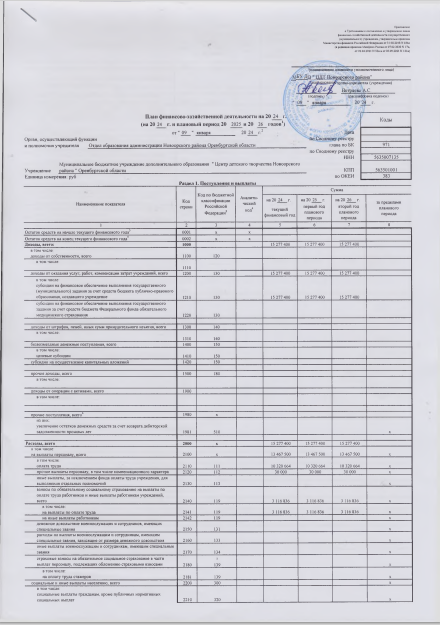 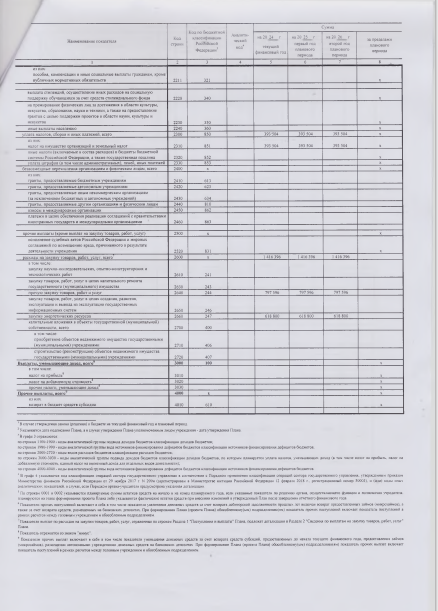 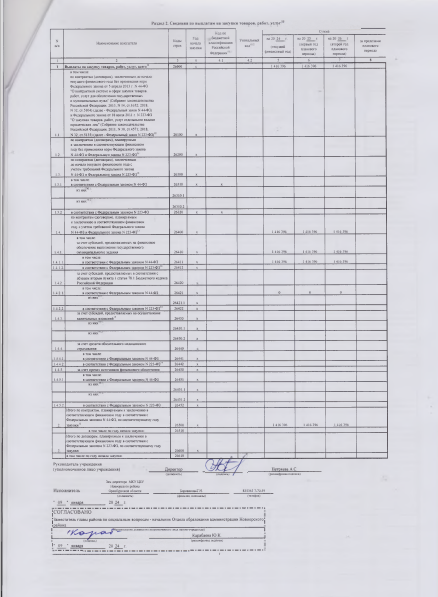 7.Решения, принятые по итогам общественного обсуждения.Анализируя работу Центра детского творчества можно сделать следующие выводы:Учреждение обеспечено необходимыми организационно-правовыми документами на ведение учебно-воспитательной деятельности, реальные условия которой соответствуют требованиям, содержащимся в них. Основными документами, в которых отражается своеобразие и индивидуальность учреждения, являются: Программа развития, Основная образовательная программа, учебный план, дополнительные общеобразовательные общеразвивающие программы, сетевые договоры о взаимодействии с образовательными и другими учреждениями.За предшествующие годы накоплен значительный ресурс, позволяющий на новом уровне подойти к проблеме обеспечения нового качества образования, создать условия для преодоления сохраняющегося противоречия между состоянием и результатами образовательной деятельности с одной стороны, и социальными ожиданиями, образовательными запросами и потребностями населения, с другой стороны.Большая часть педагогических работников имеют необходимую профессионально-педагогическую квалификацию, соответствующую требованиям тарифно-квалификационным характеристикам по каждой должности.Администрация учреждения заинтересована в поощрении своих работников и ведет правильную политику в этом направлении, каждый год, используя все виды и формы стимулирования.Укреплению кадровой политики способствует продуманная, кропотливая, целенаправленная работа по повышению квалификации специалистов, которая проектируется с учетом предъявляемых требований к специалисту, готовому к постоянному профессиональному росту, а также к социальной и профессиональной мобильности.Значительная часть педагогов работает в режиме творческого поиска, создают методические комплекты, ежегодно обновляют приложения к ДООП. Растет доля новых программ, что обеспечивает решение проблемы обновления содержания дополнительного образования. Сохраняется высокий процент программ социально-педагогической и художественной направленности, обеспечивающих творческий уровень организации деятельности обучающихся, что содействует росту качества и эффективности дополнительного образования.Организация сотрудничества с социумом формирует устойчивую систему ценностей ребенка, делает успешной подготовку к творческому развитию, оптимизирует взаимодействие разновозрастных групп, способствует успешной социализации личности, способствует профессиональной ориентации подростка.Количество масштабных мероприятий, в которых Центр детского творчества выступает в качестве основного организатора, увеличивается. Педагоги предлагают новые формы воспитательных мероприятий и успешно их реализуют.8. Перспективы и планы развития.Рассмотрев деятельность ЦДТ ДО «ЦДТ Новоорского района», анализ позволяет выделить внутренние проблемы и наметить пути их решения:В воспитательном аспекте:1.	Воспитательная работа МБУ ДО «ЦДТ Новоорского района» организована в соответствии с целями и задачами, поставленными перед педагогическим коллективом. 2.	В Учреждении созданы условия для творческой самореализации, личностного роста, формирования здорового образа жизни, профилактике правонарушений среди несовершеннолетних через: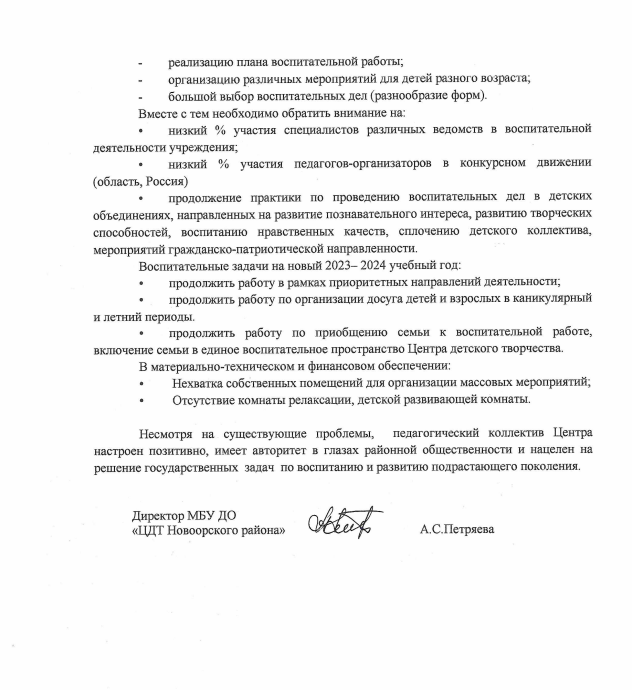 1.Общая характеристика учреждения22.Особенности образовательного процесса42.1. Цель и задачи образовательного процесса52.2. Основные направления образовательной деятельности 62.3. Кадровый состав142.4. Контингент детей, вовлечѐнный в образовательный процесс233.Условия осуществления образовательного процесса254.Результаты деятельности учреждения, качество образования275.Социальная активность и внешние связи учреждения316.Финансово-экономическая деятельность347.Решения, принятые по итогам общественного обсуждения378.Перспективы и планы развития38Полное наименование учреждения в соответствии с УставомМуниципальное бюджетное учреждение дополнительного образования «Центр детского творчества Новоорского района» Оренбургской областиТипУчреждение дополнительного образования детей и взрослых - многопрофильноеВидЦентрОрганизационно-правовая формаБюджетное учреждениеУчредительМуниципальное образование Новоорский район Оренбургской области.КоординаторКоординацию регулирования деятельности МБУ ДО "Центр детского творчества Новоорского  района" осуществляет уполномоченный орган: Отдел образования администрации Новоорского района, находящийся по адресу: 462800, Российская Федерация, Оренбургская область, Новоорский район, п. Новоорск, ул. Рабочая, д.1.Тел.: 8 (35363) 7-11-01. E-mail: roonovoorsk@yandex.ruФИО руководителяПетряева Анна СергеевнаФИО заместителейЗаместитель директора по хозяйственной работе – Науменко Надежда ФедоровнаЮридический адрес462800, Оренбургская область, Новоорский район, п.Новоорск, ул. Ленина, 13 ААдреса мест осуществления образовательной деятельностиОсновной корпус ЦДТ: 462800, Российская Федерация, Оренбургская область, Новоорский район, п. Новоорск, ул.Ленина, д.13 ААдреса осуществления образовательной деятельности:462800, Оренбургская обл., п. Новоорск, ул. Ленина д.13 «А»;462800, Оренбургская область, Новоорский район, поселок Новоорск, ул. Рабочая, д.2;462800, Оренбургская область, Новоорский район, поселок Новоорск, ул. Оренбургская, д. 59 «А»;462816, Оренбургская область, Новоорский район, поселок Новоорск, ул. Школьная, д.11;462813, Оренбургская область, Новоорский район, п. Новоорск, ул. Мостовая, д.10.Учреждение  имеет следующие филиалы:- Кумакский филиал муниципального бюджетного учреждения дополнительного образования «Центр детского творчества Новоорского района» Оренбургской области. Адрес местонахождения и осуществления образовательной деятельности: 462802, Оренбургская область, Новоорский район, село Кумак, улица Садовая, дом №40;- Горьковский филиал муниципального бюджетного учреждения дополнительного образования «Центр детского творчества  Новоорского района» Оренбургской области.  Адрес местонахождения и осуществления образовательной деятельности: 462806, Оренбургская область, Новоорский район, с. Горьковское, улица Шушаева, дом № 2;- Добровольский филиал муниципального бюджетного учреждения дополнительного образования «Центр детского творчества Новоорского района» Оренбургской области. Адрес местонахождения и осуществления образовательной деятельности: 462810, Оренбургская область, Новоорский район, с.Добровольское, улица Комсомольская, дом № 21;                                                                                                                                         - Энергетикский филиал муниципального бюджетного учреждения дополнительного образования «Центр детского творчества Новоорского района» Оренбургской области.  Адрес местонахождения и осуществления образовательной деятельности: 462803, Оренбургская область, Новоорский район, п.Энергетик, улица Центральная, дом № 65; 462803, Оренбургская область, Новоорский район, п.Энергетик, улица Пионерская, дом № 16;- Гранитовский филиал муниципального бюджетного учреждения дополнительного образования «Центр детского творчества Новоорского района» Оренбургской области.   Адрес местонахождения и осуществления образовательной деятельности: 462811, Оренбургская область, Новоорский район, п.Гранитный, улица Школьная, дом № 15;- Красноуральский филиал муниципального бюджетного учреждения дополнительного образования «Центр детского творчества Новоорского района» Оренбургской области.  Адрес местонахождения и осуществления образовательной деятельности: 462815, Оренбургская область, Новоорский район, с.Красноуральск, улица Севастопольская, дом № 1.      Филиалы Учреждения создаются  по согласованию с Учредителем. Филиалы Учреждения не являются юридическими лицами и действуют на основании  положения о соответствующем филиале, утвержденном приказом директора Учреждения.Телефон8 (35363)7-10-638(35363)7-17-58Е-maildcnovoorsk@yandex.ruСайт http://novoorskdc.ucoz.ru/№ п/пПоказатели дополнительных образовательных программКоличество программ по направленностямКоличество программ по направленностямКоличество программ по направленностямКоличество программ по направленностямКоличество программ по направленностямКоличество программ по направленностямВсего (кол-во)Относительная величина, в %№ п/пПоказатели дополнительных образовательных программтехническ.физкуль-турно-спорт.художест.туристско-краевед.соц.-педагог.естественно-науч.Всего (кол-во)Относительная величина, в %1. По сроку реализации1.1. до 1 года00%1.2.1-2 года45631954272%1.3. от 3 лет и более1 17322 1628%5613621758 100%2.По форме организации содержания2.1.Модульные 02.2.Сетевые00%2.3.Разноуровневые5613621758100%5613621758 100%3. По виду3.1.Общеразвивающие5613621758 100%3.2.Предпрофессиональные00%5613621758 100%4.По возрасту учащихся4.1.Дошкольного1 16814%4.2.Начального0152221221%4.3.Основного032051 1119%4.4.Среднего10026916%4.5.Разновозрастная3162241831%Всего программ по направленности5613621758 100%Относительная величина, %8,6%10,3%22,4%10,3%36,2%12,1%100,0%№ п/пНазвание программыАвтор-составительСрок реализацииВозраст учащихсяНаправленность Профессионально-ориентированная (да, нет)Количество учащихся, обучающихся по программеМесто реализации (ОДО, ДОУ, СОШ, СПО, вуз)1"ОФП" Буранов К.У.1 год11-17 летфизкультурно-спортивнаянет66Энергетикский филиал ЦДТ2"Путь к успеху"Подлесский С.А.1 год15-17 летфизкультурно-спортивнаянет29Энергетикский филиал ЦДТ3"Детский фитнес"Свяжнина О.В.1 год7-11 летфизкультурно-спортивнаянет30Красноуральский филиал, ЦДТ4"ОФП" Умурзаков А.Б.2 года11-17 летфизкультурно-спортивнаянет62Кумакский филиал,Энергетикский филиал 5"Юный шахматист"Комаров К.А. 4 года8-13летфизкультурно-спортивнаянет16МОУ "ООШ с. Чапаевка) (сетевой договор.6"Са-фи-Дансе"Свяжнина О.В.2 года5-13 летфизкультурно-спортивнаянет61ЦДТ, МДОУ Детский сад №1 "Родничок"7"Волшебная палитра"Дюсембина Ж.Д.2 года10-12 летхудожественная нет15МАОУ СОШ №2 п. Новоорк8"Творческая мастерская"Недорезова С.А.1 год6-17 летхудожественная нет84ЦДТ , Грнитовский филиал, Кумакский филиал,СОШ 2 Новоорск9"Мир моих фантазий"Савенкова А.Л. 5 лет6-17 летхудожественная нет40ЦДТ10"Веселые нотки"Ежова Т.Н.2 года8-15 летхудожественная нет45МАОУ СОШ №2 п. Новоорк; МОАУ СОШ №1 п. Новоорск11"Калейдоскоп увлечений"Пудовкина О.Ю.4 года7-13 летхудожественная нет158МОАУ СОШ №1 п. Новоорск12"Творческая мастерская"Боброва О.В.3 года12-15 летхудожественная нет31Гранитовский филиал; Кумакский филиал13"Бумажная лоза"Елюбаева Ж.Н.1 год8-11 летхудожественная нет12МОУ "СОШ с. Будамша"14"Веселая бусинка"Лебединская В.А.1 год7-8 летхудожественная нет18Энергетикский филиал ЦДТ15"В мире театра"Забегалина Г.В.1 год8-12 летхудожественная нет36ЦДТ16"В мире театра"Забегалина Г.В.3 года8-12 летхудожественная нет29ЦДТ, "ООШ с. Чапаевка"17"Мастерская художника"Савенкова А.Л.1 год7-8 летхудожественная нет20ЦДТ18Танцевальное созвездие"Соломанчук К.А.1 год5-15 летхудожественная нет30ЦДТ19"Соленая сказка"Арсентьева И.Н.2 года8-11 летхудожественная нет10ЦДТ20"Юный предприниматель"Орлюк И.М.1 год13-17 летсоциально-гуманитарнаянет40Энергетикский филиал ЦДТ;21"Все цвета кроме черного"Каргалова В.Д.1 год11-13 летсоциально-гуманитарнаянет20ООШ с. Чапаевка (сетевой договор)22"Союз волонтеров"Разборова Н.В.1 год16-18 летсоциально-гуманитарнаянет15ОТТ им. Стеценко(сетевой договор)23"Секреты красивой речи"Пудовкина О.Ю. 2 года5-10 летсоциально-гуманитарнаянет27ООШ с. Чапаевка (сетевой договор); ЦДТ 24"Знайка"Ефремова О.А. 2 года5-7 летсоциально-гуманитарнаянет128ЦДТ25"Игралочка"Ефремова О.А.2 года5-7 летсоциально-гуманитарнаянет76ЦДТ26"Ты-словечко, я-словечко"Ефремова О.А.1 год5-7 летсоциально-гуманитарнаянет42ЦДТ, МДОУ Д\Сад №1 "Родничок"27"Мир вокруг нас"Свяжнина О.В.2 года5-7 летсоциально-гуманитарнаянет100ЦДТ28"Традиции и обычаи казахского народа"Жармухамбетова С.В. 4года7-11 летсоциально-гуманитарнаянет30Гранитовский филиал29"Орлята России"Оленченко Е.Н.1 год10-12 летсоциально-гуманитарнаянет20МОАУ СОШ №1 п. Новоорск30"Юнармия"Хитров О.Г.1 год13-15 летсоциально-гуманитарнаянет45СОШ №1 п. Новоорск. Кумакский филиал31"В мире права"Полий Т.А.1 год13-17 летсоциально-гуманитарнаянет15ОТТ им. Стеценко 32"Юнармеец"Калашникова Н.Ю. 1год11-16 летсоциально-гуманитарнаянет20Энергетикский филиал33"ЮИД"Калашникова Н.Ю.1 год16-18 летсоциально-гуманитарнаянет20Энергетикский филиал34"Патриот"Манахова С.В.1 год14-16 летсоциально-гуманитарнаянет32Энергетикский филиал35"Калейдоскоп наук"Наследова С.Б.1 год9-11 лет летсоциально-гуманитарнаянет161Кумакский филиал, СОШ №1 Новоорск, СОШ №2 Новоорск,ООШ с. Чапаевка, Гранитовский филиал36"Функциональная грамотность"Старченко Н.Н.1 год10-12 летсоциально-гуманитарнаянет37МОАУ СОШ №1 п. Новоорск37"Юный лингвист"Бухтияроа Г.Р.1 год11-14 летсоциально-гуманитарнаянет40ПНЛ, Гранитовский филиал38"Литературная гостинная"Новоточина Н.В.1 год11-12 летсоциально-гуманитарнаянет35Энергетикский филиал 39"Всезнайка"Свяжнина О.В.1 год5-7 лет социально-гуманитарнаянет25ЦДТ40"Казачество"Хитров О.Г. 1 год13-15 летсоциально-гуманитарнаянет25МОАУ СОШ №1 п. Новоорск41"Первые механизмы"Пудовкина О.Ю.4 года6-14 леттехническаянет19ЦДТ42"Самоделкин"Свяжнина О.В.2 года5-7 леттехническаянет109ЦДТ, МДОУ Д\Сад №1 "Родничок", ООШ с. Чапаевка43"Я-видеоблогер"Муллиркин И.И.2 года13-15 леттехническаянет15Гранитовский филиал44"МастерОК"Пестова Н.М.1 год15-17 леттехническаянет15Энергетикский филиал45"3D MAX"Пудовкина О.Ю.1 год11-14 леттехническаянет12ЦДТ46"Сыны Отечества"Манахова С.В.1 год12-15 леттуристско-краеведческаянет15Энергетикский филиал ЦДТ47"Моё Оренбуржье" Тамбаева Г.И.4 года6-11 леттуристско-краеведческаянет159МОАУ СОШ №1 п. Новоорск48"Моё Оренбуржье" Нафикова А.А.4 года6-11 леттуристско-краеведческаянет88Энергетикский филиал49"Истоки"Манахова С.В.1 год14-16 леттуристско-краеведческаянет15Энергетикский филиал50"Истоки"Манахова С.В.3 года14-16 леттуристско-краеведческаянет15 ОТТ им. Стеценко51"Юный турист"Подлесский С.А.1 год14-16 леттуристско-краеведческаянет15ООШ . Чапаевка (сетевой договор"52"Разговор о правильном питании"Тамбаева Г.И.4 года6-10 летестественнонаучнаянет144МОАУ СОШ №1 п. Новоорск53"Разговор о правильном питании"Нафикова А.А.4 года6-10 летестественнонаучнаянет168Энергетикский филиал"Юный натуралист"Колбасенко М.Я.1 год11-12 летестественнонаучнаянет15Энергетикский филиал"Химия вокруг нас"Елюбаева Ж.Н.1год13-16естественнонаучнаянет15СОШ 2 Новоорск"Интеллектика"Старченко Н.Н.1год11-14 летестественнонаучнаянет15СОШ №1 п. НовоорскеРешу ВПР по географииЯрко О.Н.1год13-16 летестественнонаучнаянет10ООШ с. ЧапаевкаРешу ВПР по физикеМуллиркин И.И. 1 год13-16 летестественнонаучнаянет15Гранитовский филиалВозрастные группыУчебныйгоддо 25 лет25-35 лет35-55 летПенсионного возрастаВсего2020-202139327512021-202225407542022-20232536750Возрастные   группыУчебныйгоддо 5 летот 5 до 10 летот 10до 20 летсвыше 20 летИтого2020-202113740512021-2022351531542022-2023251231502020-20212020-20212021-20222021-20222021-20222022-20232022-20232022-2023Кол-воКол-воКол-во%%Кол-во%%Высшая18222235,3%35,3%2244%44%I категория30171758,8%58,8%1836 %36 %Соответствие63311,811,836%6%Без категории77713,713,7714%14%Всего 514949491005050100в 2021годув 2021годуВ 2022  годуВ 2022  годув 2023 годув 2023 годуосновныесовместителиосновныесовместителиосновныесовместителиВысшая1511I категория5535Соответствие1Кандидат исторических наукВсего аттестовалось:13 (22,0%)13 (22,0%)6(11,1%)6(11,1%)9 (18%)9 (18%)№НаименованиеСроки проведенияРезультатУчастник15 всероссийского педагогического конкурса «Моя лучшая методическая разработка»с 03.10.22 по 31.01.223 местоСлатова Т.А.2Региональный этап Всероссийского смотра-конкурса музеев образовательных организаций и юных экскурсоводовсентябрь2 местоСлатова Т.А.3«И гордо реет флаг державный» муниципальный этапсентябрьПобедительЕфремова О.А.4III Всероссийский конкурс педагогического мастерства «Современные вызовы развитию образования»С 27.06.2022 по 15.09.2022Диплом за 2 местоЕфремова О.А.5Международный конкурс «Творчество без границ»С 01.09. по 30.09.22Диплом ЛауреатаЕфремова О.А.6Всероссийский творческий конкурс «ПДД знай-по дороге не гуляй»Сентябрь 2022Диплом 3 степениЕфремова О.А.7Всероссийский творческий конкурс «Осенние фантазии»Сентябрь 2022Диплом 2 степениЕфремова О.А.8Всероссийский конкурс профессионального мастерства «Лучшая учебная презентация»с 29 сентября 2022 года по 25 декабря 20222 местоЕлюбаева Ж.Н.95 всероссийского педагогического конкурса «Моя лучшая методическая разработка»с 03.10.22 по 31.01.221 местоСлатова Т.А.10Дистанционный этап Всероссийского профессионального конкурса «Флагманы дополнительного образования»октябрь 2022участиеСлатова Т.А.11Культурный марафон, посвящённый моде итехнологиямс 31 октября по 9 декабря 2022 годаУчастие Свяжнина О.В.12ВсероссийскийПедагогический конкурс «Творческий учитель-2022»Октябрь, 2022УчастиеУнтилова Л.В.13Международный конкурс «Творчество без границ».Октябрь, 2022участиеУнтилова Л.В.14Всероссийский педагогический конкурс «Творческий учитель-2022»13.11.22Диплом участникаЕфремова О.А.15Всероссийский педагогический конкурс «Педагогические секреты»13.11.22Диплом участникаЕфремова О.А.16Всероссийский технологический диктантс 28.11 по 11.12.2022 годаСертификат участникаСвяжнина О.В.17Международный конкурс изобразительного искусства и декоративно-прикладного творчества «Самой нежной и любимой»Ноябрь Диплом победителяСвяжнина О.В.18Межрегиональный конкурс «Новогодние каникулы»с 15 ноября  по 30 декабря 2022Диплом участникаЕлюбаева Ж.Н.19«Слово.Творчество. Ребенок»декабрьУчастиеДиплом 2 степенияСлатова Т.А.Свяжнина О.В.20Историческая викторина «Что мы знаем о казачестве»Декабрь, 22Грамота ПризёраЕфремова О.А.21Районный конкурс творческих работ «Новогодние каникулы»25.12.22 по 18.01.23Диплом 2 степениЕфремова О.А.22Всероссийский конкурс для работников образования «Новогодняя сказка»Декабрь,22Диплом 2 степениЕфремова О.А.23Всероссийский конкурс на лучшую музейную экспозицию образовательной организации 23.12.2022участиеСлатова Т.А.24Районный конкурс творческих работ «Новогодние каникулы»С 21.12.22 по 18.01.2023 год1 место Свяжнина О.В.25Областной конкурс дополнительных общеобразовательных общеразвивающих программ естественно-научной и технической направленностиС 9.01-9.02.2023 годУчастие 1 местоСвяжнина О.В. Пудовкина О.Ю.26Тест ко Дню российской науки08.02.23Сертификат участникаЕфремова О.А.27Международный центр проведения и разработки конкурсов для детей и педагогов «Талант Педагога»21.02.23Диплом Лауреата 1 степениЕфремова О.А.28Конкурс «Моя страна – моя Россия»с 11.02.2023 по 30.03.2023 г. УчастникЕлюбаева Ж.Н.29Всероссийский  педагогический конкурс «Педагогические секреты»16.03.23Диплом участникаЕфремова О.А.30Всероссийский конкурс «Талант педагога»февральДиплом 1 степениУнтилова Л.В.31Всероссийский онлайн зачёт по финансовой грамотностис 1 по 15 декабряучастиеСвяжнина О.В.32Всероссийский педагогический конкурс «Дистанционный урок»до 31 марта 2023 г. Подведение итогов — 15 апреля 2023 г.Участие Свяжнина О.В.33«Базовые национальные ценности»Январь 20231 местоСавенкова А.Л.34Всероссийская детско-юношеская акция «Рисуем Победу 2023». Номинация: Память и правда о Великой Победе(методические разработки мероприятий и проектов по патриотическому воспитанию).с 23.02.2023 г. По 09.05.2023 г.Участие Свяжнина О.В.35«Виват таланты»апрель 20222 местоСавенкова А.Л.36Муниципальный этапе Всероссийского конкурса профессионального мастерства «Мой лучший урок. Моё лучшее занятие» в 2023г.с 03 апреля по 09 июня 2023 года1 место 2 место3 местоСвяжнина О.В.Унтилова Л.В.Савенкова  А.Л.37Межрегиональный конкурс методических материалов «Педагогический поиск»19.05.2023Диплом участникаЕфремова О.А.Календарный годКол-во публикацийКол-во разработанных методических материалов202152492022524720234725Распределение обучающихся по возрасту:Распределение обучающихся по возрасту:Распределение обучающихся по возрасту:до 5 лет00%5-9 лет129649,2%10-14 лет112942,9%15-18 лет2077,86%от 18 лет и старше00%№ кабинетаРабочее местоОснащенность кабинетовКакие ремонтные работы проводились и срок их проведенияКаб. № 1Учитель-логопедКомпьютер, МФУ, ризограф,,офисный стол-2 шт., шкаф- 1шт., стулья - 6 шт.Стол- 1шт, стул – 1 шт., ноутбук.Интерактивные песочницы – 4 шт.Установка стеклопакета-2017г., косметический  ремонт 2018г., замена входной двери 2019г.Каб. № 2Педагог –психолог Компьютер, МФУ, шкаф-3 шт., офисный стол-2шт., ученический стул-3шт., ученическая парта-3 шт.Установка стеклопакета-2017г., косметический  ремонт 2017г., замена входной двери 2021г.Каб. №3СекретарьКомпьютер, принтер, МФУ -2 шт., ИБП, сканер, телефон (факс),  резак, ламинатор, брошуратор, офисный стол-1шт., тумбочка-2шт., офисный стул-6шт., сейф, шкаф-1шт.Установка стеклопакета-2017г., косметический  ремонт 2021г., замена входной двери 2019г.Каб. № 4Педагог дополнительного образованияКомпьютер, принтер, стол офисный-1 шт., шкаф-3шт., тумбочка-2 шт., ученическая парта  1 местная -15шт., ученический стул -15 шт., офисный стул-1 шт., доска, лампа для освещении доски. Телевизор, музыкальный центр.Установка стеклопакета-2010г., косметический ремонт 2022г.Каб. №5Компьютер, принтер цветной, кондиционер, шкаф-3 шт., стол офисный -2 шт. сейф, офис. Стул-8 шт., телефон, брошуровщик, фотокамера, переплетная машина. вебкамераУстановка стеклопакета-2009г., капитальный ремонт 2009г.Каб. № 6Педагог дополнительного образованияМузыкальный центр, костюм сценический-8шт., казачий костюм-8шт., зеркала , стойка, стол офисный-1 шт. маты- 8 шт. , шкаф – 3 шт.Установка стеклопакета-2013г., замена входной двери 2016г., косметический ремонт 2021г.Каб. № 7Педагог дополнительного образования встроенный шкаф – 2 шт., офисный стол – 2шт., стулья учен.- 10 шт., стул-офисн.- 2 шт.Доска. Лампа, стол , вебкамера.Установка стеклопакета-2017г., установка второго стеклапакета 2018г., установка встроенного шкафа 2018г.,  косметический ремонт 2021г.Каб. № 8Педагог дополнительного образованияИнтерактивная доска, проектор, компьютер, принтер, шкаф-2 шт., парты-15 шт, уч. стулья-30 шт., офисный стул-1 шт, офисный стол – 2 шт. Лампа вебкамера.Установка стеклопакета-2018г., косметический ремонт 2018г.Каб. № 19Зав. отделом «Декоративно-прикладного творчества»Швейная машинка- 1 шт., «Построй свою историю» базовый набор Lego StoryStarter, «Построй свою историю» - 2 шт., программное обеспечение и задания Lego, Lego 9656 первые механизмы, Lego базовый набор, ресурсный набор Lego MINDSTORMS, матрёшка Z, зарядное устройство постоянного тока к  Lego,  прибор для выжигания- 4шт., компьютер, принтер, шкаф-3 шт, стол офисный -1 шт, парты -8 шт, стулья учен-16 шт, стол кухонный -1 шт, угол – 1 шт., стелаж- 1 шт. , Интерактивная доска, вебкамера.Установка стеклопакетов-2009г., установка встроенных шкафов 2018г., косметический ремонт 2021г..Каб. №20Компьютер; 2 офисных стола; шкаф; 2 книжных полки, стул офисный-5 шт.,Установка стеклопакета-2017г., косметический ремонт-2021г., установка входной двери 2021г.Каб. №21Педагог дополнительного образованияСтол офисный-1 шт., шкаф встроенный-3шт., стол-тумба-1 шт., стол кухонный – 6 шт., табуретки  -16шт., офисный стул-1 шт., доска, лампа для освещении доски. Машинка швейная – 1 шт., Установка стеклопакетов 2 шт, установка встроенных шкафов – 3 шт, косметический ремонт, замена входной двери  2022г.Каб. № 25БуфетСамовар- 2шт., кухонный-4шт.,табурет-10шт., буфет Косметический ремонт  2021г., замена входной двери 2019г.Каб. № 26Зам. Директора по ХРКомпьютер, офисный стол-1шт., офисный стул-5шт., шкаф-2шт. кухонный стол- 2 шт., встроенный шкаф.косметический ремонт, замена входной двери  2019гКаб. №28Педагог-организаторКомпьютер, шкаф выставочный-3 шт., офисный стол-1 шт.,кухонный стол-6 шт., офисный стул-1шт., табурет-14 шт., встроенный шкафВидеокамера, фотоаппарат, цифровая фотокамера-2 шт., стойка под фотоаппарат, стойка под камеру.  Усилитель- 2 шт.Косметический ремонт 2021г., замена входной двери 2019г.Каб. №29Педагог дополнительного образованияОфисный стол-1 шт., стол кухонный-3 шт., стул-9шт., офисный стул-1 шт., классная доска, лампа для освещении доски, мольберты 15 шт., встроенный шкаф-3 шт.Установка стеклопакетов 2018г., косметический  ремонт-2022г., замена входной двери 2019 г.Каб. №30 Педагог дополнительного образованияшкаф-1шт., песочные столы -4шт.парта 1 местная  - 4шт.ученический стул-3шт., офисный стул-1шт., доска.Установка стеклопакета, косметический  ремонт -2021г., замена входной двери 2019г.Каб. №31 Движение первыхНоутбук,  стол офисный -1 шт., стол кухонный - 5шт.ученический стул-12шт.3 встроенных шкафа.косметический ремонт -2022г., установка стеклопакетов-2018г., замена входной двери 2019г.Каб. ДиректорКомпьютер, принтер цветной, МФУ, ноутбук, холодильник, телефон, офисный стол-1 офисный стул-6 шт., офис. кресло-1шт., шкаф-2. полка., вебкамера. ИБПУстановка стеклопакета-2016г., капитальный ремонт 2016г.Вахта 1 этажСторож, гардеробщикВидеонаблюдение, 12 камер видеонаблюдения, видеодомофон, телефон, металлоискатель, Офисный стол-1шт., офисный стул-1шт., фонарьУстановка стеклопакета-2009г., косметический ремонт 2021г.Актовый залСтулья-80шт., телевизор на подставке-1 шт., акустическая система: 2 колонки с подставками, микшерский пульт, 2 микрофона без проводных, 2 подставки под микрофон, усилители звука 2 штуки.Капитальный ремонт зала произведен в 2017 годуМетодический кабинетЗаведующий отделом Офисный стол-15 шт.,Стул офисный – 30 шт, трибуна , доска, лампа, шкаф встроенный – 4 шт.,  Компьютер, принтер цветной,  стол офисный- 1 шт,Установка стеклопакета, 2018 г.2021 г. –косметический ремонт.Региональный (областной уровень)Региональный (областной уровень)Региональный (областной уровень)Федеральный (Российский уровень)Федеральный (Российский уровень)Федеральный (Российский уровень)Международный уровеньМеждународный уровеньМеждународный уровеньКол-во мероприятийКол-во участниковКол-во победителейКол-во мероприятийКол-во участниковКол-во победителейКол-во мероприятийКол-во участниковКол-во победителей202135115252836615272351172022431752646175728880472023341522532137361768612020 – 2021 уч.г.2021 – 2022 уч.г.2022-2023.576768Показатели2021г.2022г.2022 г.Количество мероприятий совместно с образовательными организациями Новоорского района283035Количество мероприятий совместно с Отделом образования администрации Новоорского района283265Количество мероприятий совместно с ОВД России по Новоорскому району181616Количество мероприятий совместно с учреждениями здравоохранения 161715Количество мероприятий совместно с социальными службами121212Количество мероприятий с центром занятости222Количество мероприятий с учреждениями культуры Новоорского района432ПроблемыПути их решенияУзкий спектр направленности образовательных программ дополнительного образования естественнонаучной направленностиРазработать и внедрить в образовательный процесс Центра программы естественнонаучной направленности Недостаточно изучен спрос на услуги Центра детского творчестваРазработать Программу маркетинговых исследованийНезначительно осуществляется делегирование управленческих функций членам педагогического коллективаДелегирование управленческих функций в рамках реализуемых проектов.Медленно внедряются формы обучения на основе применения инновационных технологий.Наращивать работу по совершенствованию качества организации современного учебного процессаБольшой объем работы у членов административно-управленческого аппарата и методистов, не хватает времени на регулярную ревизию нормативно-правовой базы, деятельности учрежденияПроработать рабочую нагрузку по тайм-менеджменту по всем должностямНеобходимо ежегодно и обновлять или вносить изменения и дополнения в локальные акты учреждения в соответствии с современными требованиями Отсутствуют ДООП для взрослых, существует социальный заказ населения на платные услуги для развития детей от 3 до 5 лет, но Центр детского творчества их не оказываетРазвивать сектор услуг по сопровождению раннего развития детей (от 3 до 5 лет), разработать ДООП для взрослых на платной основеОтсутствие финансирования и материально-технического обеспечения современных ДООП технической направленности, отсутствие специалистов в этом направлении деятельностиПривлекать студентов, аспирантов, специалистов в конкретных областях науки, техники, искусства, бизнеса к дополнительному образованию детей и молодежи, для расширения спектра образовательных услуг. Т.к. развитие технического направления деятельности требует привлечения специалистов с инженерно-техническим образованием, владеющих технологиями организации рационализаторской и изобретательской деятельности.